Zgoda rodziców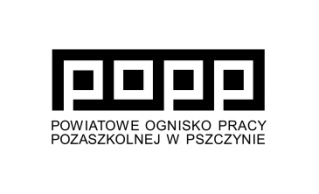 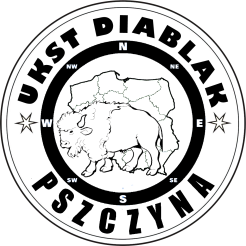 ...........................................................................					..................................................(imię i nazwisko rodzica/prawnego opiekuna)							(tel. kontaktowy  rodziców)Wyrażam zgodę na udział mojego dziecka ......................................................................................... w zajęciach na kręgielni w Pszczynie (Hotel Imperium ul. Bielska 54) w dniu 13.06.2014 r. Zbiórka 13.06.2014 r. – parking przy Hotelu Imperium w Pszczynie godz. 1740, zakończenie zajęć około godz. 2000. Bardzo proszę o zapewnienie dziecku odpowiedniej odzieży i odpowiedniego obuwia do planowanych zajęć. Uczestnicy odbierani są na parkingu przy Hotelu Imperium.Zobowiązuję się do pokrycia kosztów zajęć w wysokości 15 zł (piętnastu złotych).Jednocześnie zobowiązuję się do zapewnienia jego bezpieczeństwa w drodze pomiędzy miejscem zbiórki i miejscem rozwiązania zajęć a domem.Oświadczam, że wyrażam zgodę na pokrycie ewentualnych szkód materialnych wyrządzonych przez moje dziecko 
w trakcie trwania wycieczki.Wyrażam zgodę na podejmowanie decyzji  związanych z leczeniem, hospitalizacją i zabiegami operacyjnymi w przypadku zagrożenia zdrowia lub życia mojego dziecka przez kierownika lub opiekunów w czasie trwania wycieczki. Jednocześnie nie znam przeciwwskazań zdrowotnych do udziału mojego dziecka w wycieczce, której program i regulamin poznałem..............................................dn. ............................. 2014 r.                                        .............................................		                                                       (podpis rodzica/prawnego opiekuna)Organizatorzy:Artur Wojciech	tel. 504-032-040; e-mail: arturwojciech@interia.pl  Agnieszka Szczypka-Wojciech tel. 609-555-369 e-mail: agaszczypka@interia.pl www.skkt-diablak.pszczyna.edu.pl Regulamin wycieczkiKażdy uczestnik zobowiązany jest:Zapoznać się z zasadami Regulaminu wycieczki oraz bezwzględnie się do nich stosować.Wykonywać polecenia oraz dostosowywać się do nakazów i zakazów wydawanych przez organizatorów (opiekunów, kierownika, przewodników).Zachowywać się w sposób  kulturalny i zdyscyplinowany. Twoje zachowanie może mieć wpływ na bezpieczeństwo innych osób.W przypadku skandalicznego zachowania lub używania jakichkolwiek używek osoba taka będzie przekazana do najbliższej jednostki KP i tam też pozostanie do czasu przyjazdu rodziców. W niniejszej sytuacji rodzice zostaną poinformowani o miejscu przebywania dziecka a szkoła wyciągnie dalsze konsekwencji łącznie z możliwością wydalenia z placówki.Nie oddalać się od grupy.Przestrzegać zasady poruszania się po drogach, transportu zbiorowego, bezpieczeństwa przeciwpożarowego.Informować opiekunów o jakichkolwiek sytuacjach niebezpiecznych mogących zagrażać życiu lub zdrowiu uczestników wycieczki.Zgłaszać  opiekunowi wycieczki wszelkie objawy złego samopoczucia.Dostosować się do regulaminów obowiązujących w obiektach muzealnych.Dbać o czystość, ład i porządek w miejscach, w których się przybywa. Organizator zastrzega sobie możliwość zmiany trasy i harmonogramu wycieczki (łącznie z jej odwołaniem) z przyczyn niezależnych od niego.Kulturalnie odnosić się do opiekunów, kolegów i innych osób.………………………………………..						……………………………………………podpis uczestnika									podpis rodzica/opiekunaProgram wycieczkiZbiórka 12.06.2014 r. godz. 1740 Hotel Imperium w Pszczynie ul. Bielska 54.Rozpoczęcie zajęć około 1800.Zakończenie zajęć około 2000.Odbiór uczestników 2000Organizator zastrzega sobie możliwość zmiany godziny przyjazdu oraz trasy wynikłych z przyczyn technicznych/pogodowych.